 ПРОФЕСИОНАЛНА ГИМНАЗИЯ “ ЗЛАТЮ БОЯДЖИЕВ” ГР. БРЕЗОВО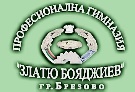 гр.Брезово,ул.”Васил Коларов” № 1 ,тел.: 03191/2144,моб. тел.: 0879585094, е-mail: pg_zl.boiadgiev@abv.bgСвободни места за ученици вПГ „ Златю Бояджиев“ гр. Брезово, към дата 08.10.2020г.VІІІ а клас професия Ресторантьор – 14 местаVІІІ б клас професия Техник на ССТ – 7 местаІХ а клас професия Ресторантьор – 9 местаІХ б клас професия Техник на ССТ – 7 местаХ а клас професия Ресторантьор – 7 местаХ б клас професия Техник на ССТ – 8 местаХІ клас професия Ресторантьор – 2 местаХІ клас професия Техник на ССТ – 2 местаХІІ клас професия Готвач – 4 места